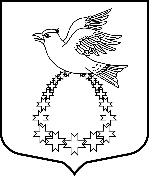 Администрациямуниципального образования«Вистинское  сельское поселение»муниципального образования«Кингисеппский муниципальный район»Ленинградской областиП О С Т А Н О В Л Е Н И Е20.12.2022 г.    № 173В соответствии с постановлением администрации МО «Вистинское сельское поселение» от 03.08.2009 года № 79 «Об утверждении Положения о порядке расходования средств резервного фонда администрации МО «Вистинское сельское поселение», принимая во внимание Федеральный закон от 27.05.1998 № 76-ФЗ «О статусе военнослужащих», Указ Президента Российской Федерации от 05.03.2022 № 98 «О дополнительных социальных гарантиях военнослужащим, лицам, проходящим службу в войсках национальной гвардии Российской Федерации, и членам их семей», администрация МО «Вистинское сельское поселение»ПОСТАНОВЛЯЕТ:Установить, что размер единовременной материальной помощи в целях оказания финансовой помощи (сопутствующие расходы в целях захоронения участников спецоперации) членам семей военнослужащих и граждан, пребывавших в добровольческих формированиях, проживавших на территории МО «Вистинское сельское поселение» и погибших (умерших) при участии в специальной военной операции на территориях Украины, Луганской Народной Республики, Донецкой Народной Республики, Запорожской области и Херсонской области составляет 100 000,00 рублей. Единовременная материальная помощь, указанная в пункте 1 настоящего Постановления выплачивается по решению главы администрации за счет средств резервного фонда администрации муниципального образования «Вистинское сельское поселение» супруге (супругу), при ее (его) отсутствии проживавшим совместно с военнослужащим либо гражданином, пребывавшим в добровольческом формировании, совершеннолетним детям, законным представителям (опекунам, попечителям) либо усыновителям несовершеннолетних детей (инвалидов с детства независимо от возраста) военнослужащего либо гражданина, пребывавшего в добровольческом формировании, родителям и лицам, находившимся на иждивении военнослужащего либо гражданина, пребывавшего в добровольческом формировании (в случае недееспособности или ограниченной дееспособности указанных лиц их законным представителям (опекунам, попечителям), в равных долях.Настоящее постановление вступает в силу с момента принятия и подлежит размещению на официальном сайте администрации МО «Вистинское сельское поселение».Контроль за исполнением настоящего постановления оставляю за собой.Глава администрации	И.Н. СажинаИсп. Бердюгина Е.В., Тел. (813 75) 67 133«Об установлении размера единовременной материальной помощи членам семей военнослужащих и граждан, пребывавших в добровольческих формированиях, погибших (умерших) при участии в специальной военной операции на территориях Украины, Луганской Народной Республики, Донецкой Народной Республики, Запорожской области и Херсонской области, за счет средств бюджета МО «Вистинское сельское  поселение»